基本信息基本信息 更新时间：2024-03-27 18:39  更新时间：2024-03-27 18:39  更新时间：2024-03-27 18:39  更新时间：2024-03-27 18:39 姓    名姓    名谭广楠谭广楠年    龄22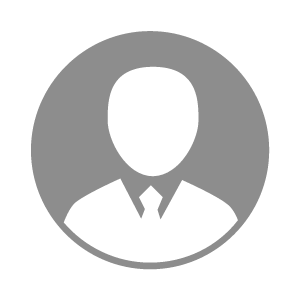 电    话电    话下载后可见下载后可见毕业院校科贸职业学院邮    箱邮    箱下载后可见下载后可见学    历大专住    址住    址期望月薪5000-10000求职意向求职意向淡水养殖专家,养猪技术员,养牛技术员淡水养殖专家,养猪技术员,养牛技术员淡水养殖专家,养猪技术员,养牛技术员淡水养殖专家,养猪技术员,养牛技术员期望地区期望地区肇庆市|广东省肇庆市|广东省肇庆市|广东省肇庆市|广东省教育经历教育经历就读学校：科贸职业学院 就读学校：科贸职业学院 就读学校：科贸职业学院 就读学校：科贸职业学院 就读学校：科贸职业学院 就读学校：科贸职业学院 就读学校：科贸职业学院 工作经历工作经历工作单位：温氏集团 工作单位：温氏集团 工作单位：温氏集团 工作单位：温氏集团 工作单位：温氏集团 工作单位：温氏集团 工作单位：温氏集团 自我评价自我评价本人品行端正，谦虚谨慎，吃苦耐劳，综合素质较好，交际沟通能力较强
拥有创新思维和求知欲强。 具有极强的与人交往能力和自学能力，团队工作能力强；精力充沛，适应能力强，积极的学习态度和强烈的责任心；对工作有极高的热情，乐于接受挑战，对未来技术发展趋势有敏锐的，洞察力，具有较强的组织协调能力和语言表达能力。本人品行端正，谦虚谨慎，吃苦耐劳，综合素质较好，交际沟通能力较强
拥有创新思维和求知欲强。 具有极强的与人交往能力和自学能力，团队工作能力强；精力充沛，适应能力强，积极的学习态度和强烈的责任心；对工作有极高的热情，乐于接受挑战，对未来技术发展趋势有敏锐的，洞察力，具有较强的组织协调能力和语言表达能力。本人品行端正，谦虚谨慎，吃苦耐劳，综合素质较好，交际沟通能力较强
拥有创新思维和求知欲强。 具有极强的与人交往能力和自学能力，团队工作能力强；精力充沛，适应能力强，积极的学习态度和强烈的责任心；对工作有极高的热情，乐于接受挑战，对未来技术发展趋势有敏锐的，洞察力，具有较强的组织协调能力和语言表达能力。本人品行端正，谦虚谨慎，吃苦耐劳，综合素质较好，交际沟通能力较强
拥有创新思维和求知欲强。 具有极强的与人交往能力和自学能力，团队工作能力强；精力充沛，适应能力强，积极的学习态度和强烈的责任心；对工作有极高的热情，乐于接受挑战，对未来技术发展趋势有敏锐的，洞察力，具有较强的组织协调能力和语言表达能力。本人品行端正，谦虚谨慎，吃苦耐劳，综合素质较好，交际沟通能力较强
拥有创新思维和求知欲强。 具有极强的与人交往能力和自学能力，团队工作能力强；精力充沛，适应能力强，积极的学习态度和强烈的责任心；对工作有极高的热情，乐于接受挑战，对未来技术发展趋势有敏锐的，洞察力，具有较强的组织协调能力和语言表达能力。本人品行端正，谦虚谨慎，吃苦耐劳，综合素质较好，交际沟通能力较强
拥有创新思维和求知欲强。 具有极强的与人交往能力和自学能力，团队工作能力强；精力充沛，适应能力强，积极的学习态度和强烈的责任心；对工作有极高的热情，乐于接受挑战，对未来技术发展趋势有敏锐的，洞察力，具有较强的组织协调能力和语言表达能力。本人品行端正，谦虚谨慎，吃苦耐劳，综合素质较好，交际沟通能力较强
拥有创新思维和求知欲强。 具有极强的与人交往能力和自学能力，团队工作能力强；精力充沛，适应能力强，积极的学习态度和强烈的责任心；对工作有极高的热情，乐于接受挑战，对未来技术发展趋势有敏锐的，洞察力，具有较强的组织协调能力和语言表达能力。其他特长其他特长